ЧЕРКАСЬКА ОБЛАСНА РАДАГОЛОВАР О З П О Р Я Д Ж Е Н Н Я17.12.2020                                                                                       № 490-рПро покладання виконанняобов’язків директорана ЛЕВЧЕНКО О.В.Відповідно до статті 55 Закону України «Про місцеве самоврядування
в Україні», підпункту 3 пункту 3 рішення обласної ради від 16.12.2016
№ 10-18/VIІ «Про управління суб’єктами та об’єктами спільної власності територіальних громад сіл, селищ, міст Черкаської області» (із змінами),
пункту 6 Порядку проведення конкурсного відбору кандидатів на посади керівників підприємств, установ, закладів спільної власності територіальних громад сіл, селищ, міст Черкаської області, затвердженого рішенням обласної ради від 07.09.2018 № 24-10/VIІ (зі змінами), враховуючи лист Управління
у справах сім’ї, молоді та спорту Черкаської обласної державної адміністрації від 08.12.2020 № 22392/02/14/01-09:1. ПОКЛАСТИ на ЛЕВЧЕНКО Олену Володимирівну, заступника директора Черкаського обласного молодіжного ресурсного центру (далі – Центр), виконання обов’язків директора Центру з 21 грудня 2020 року
до призначення керівника в установленому законодавством порядку.2. Контроль за виконанням розпорядження покласти на юридичний відділ виконавчого апарату обласної ради.Підстава: заява ЛЕВЧЕНКО О.В. від 07.12.2020.Голова									А. ПІДГОРНИЙ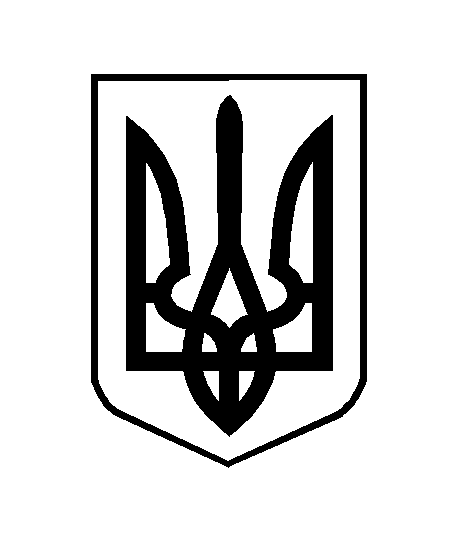 